UDE/UK Essen: 925.000 Euro vom BMBF - Macht schlechter Schlaf krank?Essen, 28.07.2017 - Ob und auf welche Weise Schlafstörungen krank machen, erforscht Prof. Dr. Andreas Stang bereits seit 2014 an der Medizinischen Fakultät der Universität Duisburg-Essen. Das Bundesforschungsministerium (BMBF) unterstützt den Leiter des Zentrums für Klinische Epidemiologie am Universitätsklinikum Essen nun auch in der zweiten Förderperiode bis 2020 mit insgesamt 925.000 Euro. Seit 2014 fließen damit rund 2,3 Millionen in die Essener Schlafgesundheitsforschung.Im Fokus steht u.a., wie sich etwa Schlafdauer, Mittagsruhe oder Atemstörungen im Schlaf auf das Wohlbefinden auswirken. Betrachtet werden Schlafcharakteristiken, kardiovaskuläre Erkrankungen, Venenerkrankungen und die Nierenfunktion. Untersucht wird, ob und wie diese möglicherweise in Wechselwirkungen zueinander stehen. Als mögliche Folge-Erkrankungen haben Prof. Stang und sein Team Herz- und Hirninfarkte, Bluthochdruck und Diabetes im Blick. Ob diese Zusammenhänge in Familien gehäuft auftreten, ist ein weiterer Forschungsschwerpunkt.Der Epidemiologe kann seine Erkenntnisse aus einem riesigen Datenmeer schöpfen. Denn am Universitätsklinikum Essen werden mit der NAKO (Nationale Kohorte) Gesundheitsstudie, der Heinz Nixdorf Recall Studie und der Heinz Nixdorf MehrGenerationenStudie seit mehreren Jahren einige der größten Gesundheitsstudien in Deutschland durchgeführt, die nun gezielt zum Thema Schlaf ausgewertet werden können. Hinweis für die Redaktion: Ein Foto von Prof. Dr. Andreas Stang (Fotonachweis: UDE) stellen wir Ihnen unter folgendem Link zur Verfügung: http://www.uni-due.de/de/presse/pi_fotos.phpWeitere Informationen: Prof. Dr. med. Andreas Stang, 0201/92239-289, zke-sekr@uk-essen.de  Pressekontakte: 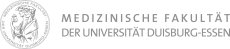 Christine HarrellLeiterin Kommunikation & Öffentlichkeitsarbeit des Dekanats der Medizinischen Fakultät der Universität Duisburg-EssenTel.: +49 201 723 1615christine.harrell@uk-essen.de www.uni-due.de/med/ 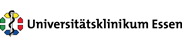 Burkhard BüscherPressesprecherTel.: 0201/723-2115burkhard.buescher@uk-essen.de www.uk-essen.de Über die Medizinische Fakultät der Universität Duisburg-EssenWissenschaft und Forschung auf höchstem internationalem Niveau und eine herausragende, exzellente Ausbildung zukünftiger Ärztinnen und Ärzte: Diese Ziele hat sich die Medizinische Fakultät gesteckt und verfolgt sie mit Nachdruck. Wesentliche Grundlage für die klinische Leistungsfähigkeit ist die Forschung an der Medizinischen Fakultät der Universität Duisburg-Essen mit ihrer klaren Schwerpunktsetzung in Onkologie, Transplantation, Herz-Gefäß-Medizin, sowie den übergreifenden Forschungsschwerpunkten Immunologie, Infektiologie und Genetik. Der 2014 bezogene Neubau des Lehr- und Lernzentrums bietet den Studierenden der Medizinischen Fakultät exzellente Ausbildungsmöglichkeiten. Über die Essener Universitätsmedizin Die Essener Universitätsmedizin umfasst das Universitätsklinikum Essen (UK Essen) und seine Tochterunternehmen Ruhrlandklinik, St. Josef Krankenhaus, Herzzentrum Huttrop und Westdeutsches Protonentherapiezentrum Essen. Die Essener Universitätsmedizin ist mit ca. 1.700 Betten in mehr als 70 Gebäuden das führende Gesundheits-Kompetenzzentrum des Ruhrgebiets: Alleine im vergangenen Jahr (2015) behandelten unsere rund 7.900 Beschäftigten fast 70.000 stationäre Patientinnen und Patienten. Herausragende Schwerpunkte sind die Onkologie, die Transplantation sowie die Herz- und Gefäßmedizin: Mit dem Westdeutschen Tumorzentrum (WTZ), einem der größten Tumorzentren Deutschlands, dem Westdeutschen Zentrum für Organtransplantation (WZO), ein international führendes Zentrum für Transplantation, in dem unsere Spezialisten mit Leber, Niere, Bauchspeicheldrüse, Herz und Lunge alle lebenswichtigen Organe verpflanzen, und dem Westdeutschen Herz- und Gefäßzentrum (WHGZ), in dem wir jährlich mehr als 2.000 Operationen durchführen, hat die Essener Universitätsmedizin eine weit über die Region reichende Bedeutung für die Versorgung von Patientinnen und Patienten.